Publicado en Mexico el 20/12/2021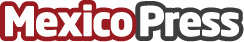 Rotoplas, historia de crecimiento sostenible, fluyendo para un futuro mejor en 2025Rotoplas anuncia sus compromisos en sustentabilidad alineados a la nueva estrategia de la compañíaDatos de contacto:Rotoplas México 800 506 3000Nota de prensa publicada en: https://www.mexicopress.com.mx/rotoplas-historia-de-crecimiento-sostenible Categorías: Telecomunicaciones Ecología Recursos humanos Innovación Tecnológica http://www.mexicopress.com.mx